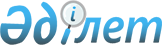 Об установлении водоохранных зон и водоохранных полос ручья Орда в створе испрашиваемого земельного участка в районе села Жиделы Курчумского района Восточно-Казахстанской области и режима их хозяйственного использованияПостановление Восточно-Казахстанского областного акимата от 4 мая 2021 года № 167. Зарегистрировано Департаментом юстиции Восточно-Казахстанской области 12 мая 2021 года № 8775
      Примечание ИЗПИ.

      В тексте документа сохранена пунктуация и орфография оригинала.
      В соответствии со статьями 39, 116, 125, 145-1 Водного кодекса Республики Казахстан от 9 июля 2003 года, подпунктом 8-1) пункта 1 статьи 27 Закона Республики Казахстан от 23 января 2001 года "О местном государственном управлении и самоуправлении в Республике Казахстан", на основании утвержденной проектной документации и в целях поддержания водных объектов в состоянии, соответствующем санитарно-гигиеническим и экологическим требованиям, для предотвращения загрязнения, засорения и истощения поверхностных вод, а также сохранения растительного и животного мира, Восточно-Казахстанский областной акимат ПОСТАНОВЛЯЕТ:
      1. Установить:
      1) водоохранные зоны и водоохранные полосы ручья Орда в створе испрашиваемого земельного участка в районе села Жиделы Курчумского района Восточно-Казахстанской области согласно приложению к настоящему постановлению;
      2) специальный режим хозяйственного использования на территории водоохранных зон и режим ограниченной хозяйственной деятельности на территории водоохранных полос ручья Орда в створе испрашиваемого земельного участка в районе села Жиделы Курчумского района Восточно-Казахстанской области согласно действующему законодательству Республики Казахстан.
      2. Управлению природных ресурсов и регулирования природопользования Восточно-Казахстанской области передать утвержденную проектную документацию акиму Курчумского района для принятия мер в соответствии с установленной законодательством Республики Казахстан компетенцией и специально уполномоченным государственным органам для учета в государственном земельном кадастре и для осуществления государственного контроля за использованием и охраной водного фонда и земельных ресурсов.
      3. Управлению природных ресурсов и регулирования природопользования области в установленном законодательством Республики Казахстан порядке обеспечить:
      1) государственную регистрацию настоящего постановления в территориальном органе юстиции;
      2) размещение настоящего постановления на интернет-ресурсе акима Восточно-Казахстанской области после его официального опубликования. 
      4. Контроль за исполнением настоящего постановления возложить на заместителя акима области по вопросам агропромышленного комплекса. 
      5. Настоящее постановление вводится в действие по истечении десяти календарных дней после дня его первого официального опубликования.
      "СОГЛАСОВАНО"
      "_____" _____________ 2021 года Водоохранные зоны и водоохранные полосы ручья Орда в створе испрашиваемого земельного участка в районе села Жиделы Курчумского района Восточно-Казахстанской области
      Примечание:
      Границы и ширина водоохранных зон и водоохранных полос отражены в картографическом материале утвержденной проектной документации.
					© 2012. РГП на ПХВ «Институт законодательства и правовой информации Республики Казахстан» Министерства юстиции Республики Казахстан
				
      Аким  Восточно-Казахстанской области 

Д. Ахметов

      Исполняющий обязанности руководителя

      Ертисской бассейновой инспекции 

      по регулированию использования и 

      охране водных ресурсов 

      Комитета по водным ресурсам 

      Министерства экологии, геологии 

      и природных ресурсов 

      Республики Казахстан 

М. Иманжанов
Приложение к постановлению 
Восточно-Казахстанского 
областного акимата 
от 4 мая 2021 года № 167
Водный объект
Водоохранные зоны
Водоохранные зоны
Водоохранные зоны
Водоохранные полосы
Водоохранные полосы
Водоохранные полосы
Водный объект
Протяженность, км
Площадь, га
Ширина,м
Протяженность, км
Площадь, га
Ширина, м
1
2
3
4
5
6
7
Ручей Орда, левобережная сторона
0,08
4,6
500
0,098
0,34
35
Ручей Орда, 

правобережная сторона
0,3447
2,3
149,4-355,4
0,0977
0,34
35